GLASBENA UMETNOST – četrtek, 16. 4. 2020 – Josip Stritar: Žabja svatbaNAVODILA ZA DELO:Razmisli. Kaj ti pride na misel ob besedi POROKA?Ustno odgovori na vprašanja:Po poroki gredo ženin, nevesta in vsi svatje na svatbo. Ste že bili kdaj na svatbi?Kaj je to svatba?Katere druge besede še uporabljamo namesto besede svatba? Kaj se na svatbi dogaja?Zakaj jo priredimo?Kakšne so svatbe?Svatbe so navadno vesele, poskočne. Taka je tudi pesem Josipa Stritarja z naslovom Žabja svatba. V njej boste spoznali, kaj na svatbi počnejo žabe.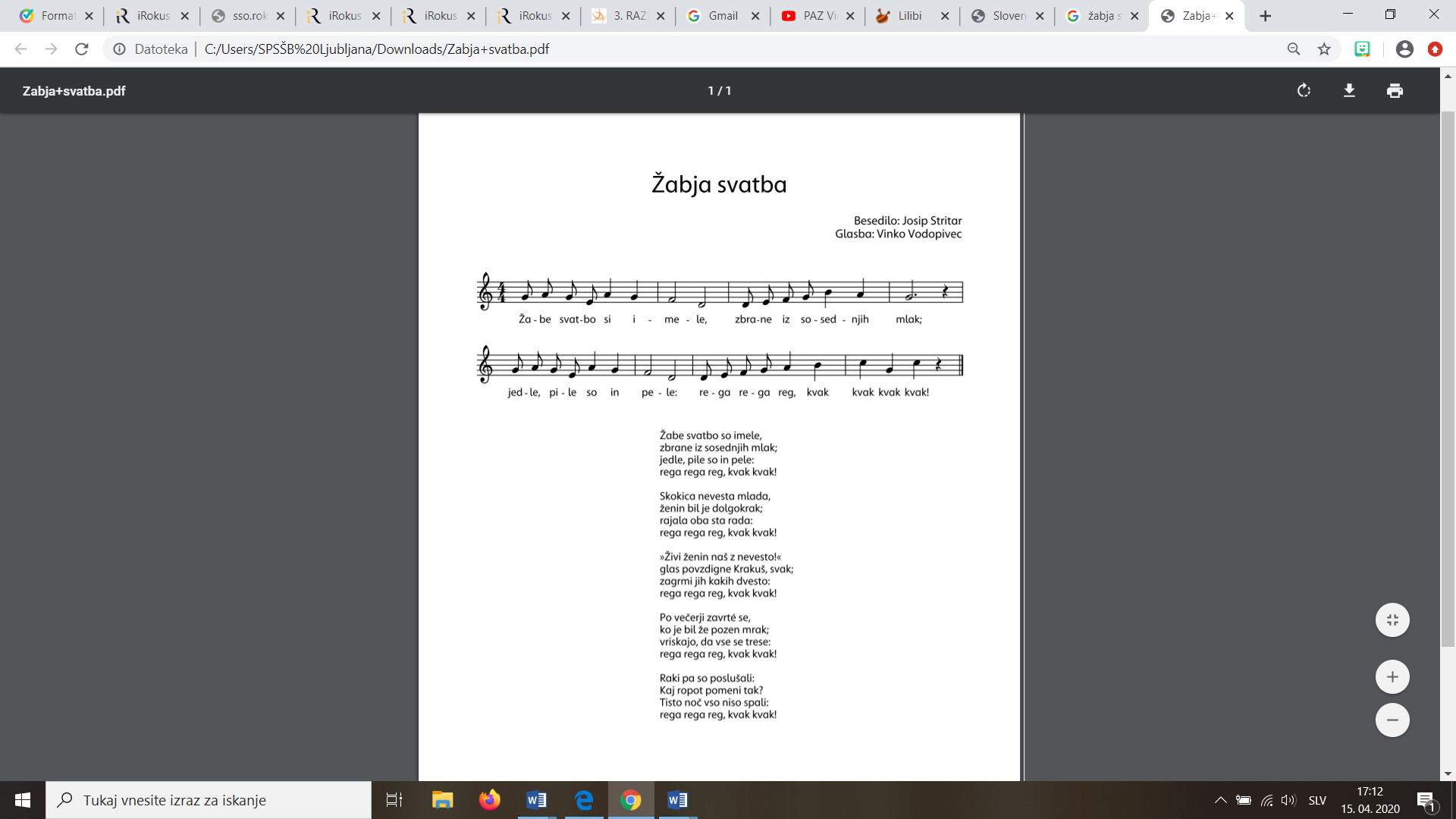 Besedila pesmi, si tokrat ni potrebno prepisati v zvezek za glasbeno umetnost, saj imaš zapisanega v rumenem Mlinčku 3 (3. del), na strani 49, če pa želiš, jo za vajo vseeno lahko prepišeš, oziroma ti jo starši natisnejo, v primeru, da imaš to možnost.V zvezek za GUM napiši naslov: JOSIP STRITAR: Žabja svatbaPisno odgovori na vprašanja:Kako si predstavljate žabjo svatbo iz Stritarjeve pesmi?Kako je bila oblečena nevesta? Kaj pa ženin?Koliko je bilo gostov?Kaj se je na svatbi jedlo in pilo?Katere žabe so v pesmi posebej omenjene? Ali veste, kdo je bil Krakuš?So bili na svatbo povabljeni tudi raki? Kako to veste?Poslušamo pesem v izvedbi okteta Oktetek https://www.youtube.com/watch?v=1Wd1r5T6X7M in Akademskega pevskega zbora Vinka Vodopivca: https://www.youtube.com/watch?v=4-bhkCKivy4Naučimo se melodije pesmi in pesem zapojemo.Ilustriraj prizor iz pesmi. Ilustracijo dodaj odgovorom na vprašanja.